Санкт-Петербургский государственный университетФундаментальная математика и механикаМеханика жидкости, газа и плазмыБогомолов Руслан ВикторовичЭкспериментальное изучение вращательных колебаний осесимметричных тел в воздушном потокеВыпуская квалификационная работаНаучный руководитель: Г.н.с., доктор 	физико-математических наук	Рябинин Анатолий НиколаевичРецензент:Доцент, к.т.н.Ежов Олег НиколаевичСанкт-Петербург 2017SAINT-PETERSBURG STATE UNIVERSITYFundamental mathematics and mechanicsMechanics of liquid, gas and plasmaBogomolov Ruslan Experimental study of rotational oscillation of axisymmetric bodies in airflowGraduation ProjectScientific supervisor:Head senior researcher, doctor 	physical and mathematical Sciences	Ryabinin Anatoly Reviewer:Associate professor, PhD (Engineering)Ezhov OlegSaint-Petersburg2017Содержание1. Введение……………………………………………………….……..…42. Математическая модель………………..……………..………………..63. Описание экспериментальной установки ……….…...…………...…114. Обработка результатов эксперимента…...…..……….….…...….…..145. Заключение…………………………….…….………..………..………206. Список литературы………….…………….…………….........……….21ВведениеКогда действующие на тело аэродинамические силы зависят только от мгновенных углов атаки и скольжения, для описания колебаний тел, закрепленных на упругой подвеске, используют квазистационарное приближение – приравнивание аэродинамических сил, воздействующих на колеблющееся тело, к силам, действующим на стационарно закрепленный объект [1]. В то же время, необходимо учитывать, что квазистационарное приближение не может быть применимо как к вращательным колебаниям плохообтекаемых тел, когда аэродинамические силы зависят от производных мгновенных углов атаки и скольжения по времени [2, 3], так и для описания вращательных колебаний, когда радиус дуги окружности, по которой происходит движение, в несколько раз превышает размер вращающегося тела [4]. Актуальность исследования вращательных колебаний плохообтекаемых тел обоснована, в первую очередь, широкой распространенностью объектов подобных форм в реальных условиях. Примером таких объектов, регулярно подвергающихся ветровой нагрузке, могут служить кабинки подвесных канатных дорог, переносимые подъёмным  краном балки, подвешенные под летательным аппаратом грузы [2, 3, 5].В частности, основной формой движения кругового цилиндра в потоке, снабженного хвостовым стабилизатором, являются вращательные колебания вокруг оси, перпендикулярной вектору скорости набегающего потока и оси цилиндра [5]. Аэродинамические нагрузки, воздействующие на колеблющееся тело, зависят от расположения областей срыва потока, формы вихревого следа и многих других факторов.Математическая модель, описывающая вращательные колебания некоторых тел, изучалась в работах [6–9]. Сложность численного расчета течения и наличие в модели параметров, определяющихся в ходе эксперимента, делают эксперимент основным методом исследования.Математическая модельУравнение движения цилиндра, закрепленного на упругой подвеске в потоке, имеет вид, 			(1)
где  — момент инерции цилиндра относительно оси вращения,  — угол наклона между вектором скорости набегающего потока и осью цилиндра, — угол в положении равновесия,  — момент аэродинамических сил,  — момент сил, действующих со стороны подвески,  — плотность окружающей среды,  — скорость набегающего потока,  — характерная площадь цилиндра, равная его площади основания, L — длина цилиндра,   — коэффициент аэродинамического момента сил,  — коэффициент аэродинамической производной [10],  — жесткость упругой подвески,  — расстояние от места крепления подвески до оси вращения,  — коэффициент вязкого сопротивления подвески. Точка над символом обозначает дифференцирование по времени.Принимаем, что  коэффициент момента сил пропорционален , а коэффициент вращательной производной описывается формулой [5]:
,	.				 (2)В выражения (2) входят безразмерные параметры ,  и . После подстановки выражений (2) в уравнение движения (1) получим
,где ,   	,       ,	.Принимая, что момент упругих сил подвески намного больше составляющей аэродинамического момента сил, пропорциональной углу , придем к уравнению
 .			(3)Для удобства, обозначим правую часть за, получим:ОбозначимПолагая μ малым параметром, систему уравнений (3) можно решать методом Крылова—Боголюбова в первом приближении [11].Запишем решение в виде:Здесь амплитуда  и фаза  — медленно меняющиеся функции временного параметра . На этом основывается ключевая идея модели. Амплитуда мало меняется за один период колебаний. Используя это предположение, имеем:.После подстановки получаем:Преобразуем данные уравнения: умножим первое уравнение на , второе уравнение на и сложим. В итоге получим:Аналогично, умножая первое уравнение на , второе на и складывая, получаемПосле подстановки ,  и  находим:,Раскрыв скобки, воспользуемся предположением о малости периода по сравнению со временем изменения амплитуды колебаний. Усредним правую часть уравнения по периоду цикла по формуле: ,,,,В результате получим дифференциальные уравнения для вращательных колебаний:
,	 .				(4)Приравнивая производную амплитуды нулю в первом из уравнений (4), что соответствует колебаниям с постоянной амплитудой, получаем
 .						 (5)Коэффициенты  и  в настоящей работе определяются экспериментально. Коэффициент  принимает значение точки пересечения аппроксимирующей прямой экспериментальных данных с осью ординат, а  – величину наклона этой прямой.Описание экспериментальной установкиЭксперименты проводились в дозвуковой аэродинамической трубе АТ-12 Санкт-Петербургского  государственного университета, описанной в работе [12]. Установка имеет открытую рабочую часть и принадлежит трубам геттингенского типа. Диаметр струи, выходящей из сопла круглого сечения, равен 1,5 м, длина  рабочей  части – 2,5 м. Максимальная скорость потока, получаемая в рабочей части трубы, достигает 40 м/с. Начальная степень турбулентности набегающего потока, определенная по критическому числу Рейнольдса шара, составляет 0,4%. На рисунке 1 приведена схема аэродинамической трубы.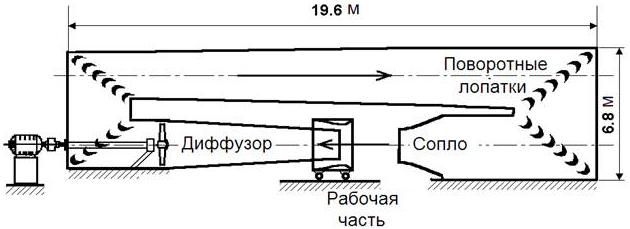 Рисунок 1. Общая конструкция аэродинамической трубы АТ-12.
Деревянный цилиндр длиной  м и диаметром  м был закреплен на упругой подвеске. Подвеска позволяла цилиндру вращаться вокруг оси, проходящей через центр цилиндра и перпендикулярной вектору скорости набегающего потока. К подветренному  торцу цилиндра была приделана хвостовая державка, соединенная с двумя пружинами. Так же в ходе эксперимента к обоим торцам цилиндра были прикреплены  диски разных диаметров. Сначала были использованы диски диаметром  м, затем они были заменены на диски диаметром  м и  м. Механизм изменения угла атаки давал возможность менять равновесный угол атаки  в диапазоне нескольких градусов. При возникновения колебаний угол атаки  периодически изменялся, а средний угол атаки оставался равным равновесному.  Верхняя пружина соединялась с механизмом изменения угла атаки аэродинамических весов.  По измеряемой силе натяжения нижней пружины в диапазоне от 0 до 50 Н с помощью полупроводникового тензопреобразователя С-50, находящегося между нижней пружиной и закрепленной балкой, находились амплитуды колебания цилиндра. Информация с тензопреобразователя поступала на персональный компьютер через PC-осциллограф Velleman PCS500, работающий в режиме самописца. Данные с частотой 100 Гц  на протяжении 17 секунд записывались компьютерной программой PCLAB2000SE в файл для дальнейшей обработки. 
	Калибровка прибора была произведена с помощью закрепления на конце хвостовой державки груза массой 1 кг. Смещение пятна от лазерного луча, направленного на цилиндр, позволяло определить коэффициент жесткости системы. Период колебаний цилиндра с, который нашли, поделив временной интервал одного замера на общее число периодов в этом замере, не зависит от скорости воздушного потока. При отсутствии в рабочей части потока колебания цилиндра затухали. Под действием набегающего потока частота колебаний сохранялась неизменной в пределах погрешности испытания. Этот факт подтверждает предположение о малости аэродинамических сил по сравнению с упругими силами, действующими со стороны подвески.Схема эксперимента продемонстрирована на рисунке 2.Рисунок 2. Схема испытаний в аэродинамической трубе: 1 – сопло аэродинамической трубы, 2 – концевые диски, 3 – ось вращения цилиндра, 4 – хвостовая державка, 5 – пружины,  6  –  полупроводниковый  тензопреобразователь  С-50,  7  –  PC-осциллограф Velleman PCS500, 8 – компьютер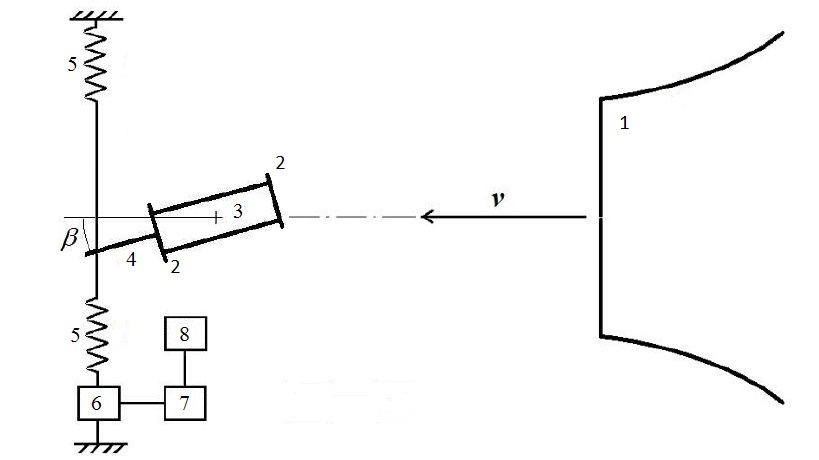 Обработка результатов экспериментаРанее проводились исследования вращательных колебаний круглого цилиндра без концевых дисков различных удлинений при разных углах атаки, описанные в работах [6, 9, 13].Математическая модель, описанная выше, позволяет прогнозировать поведение цилиндра в потоке при различных углах атаки и скоростях. Мы установили, что цилиндр без концевых дисков удлинения  в потоке не совершает колебаний, в то время как наличие дисков приводит не только к их возникновению, но и к увеличению диапазона равновесных углов атаки, при которых существуют колебания, цилиндров  без концевых дисков. Оказалось, что амплитуда колебаний цилиндра с концевыми дисками слабо зависит от  равновесного угла атаки в диапазоне  для цилиндра с дисками разных размеров (рис. 3).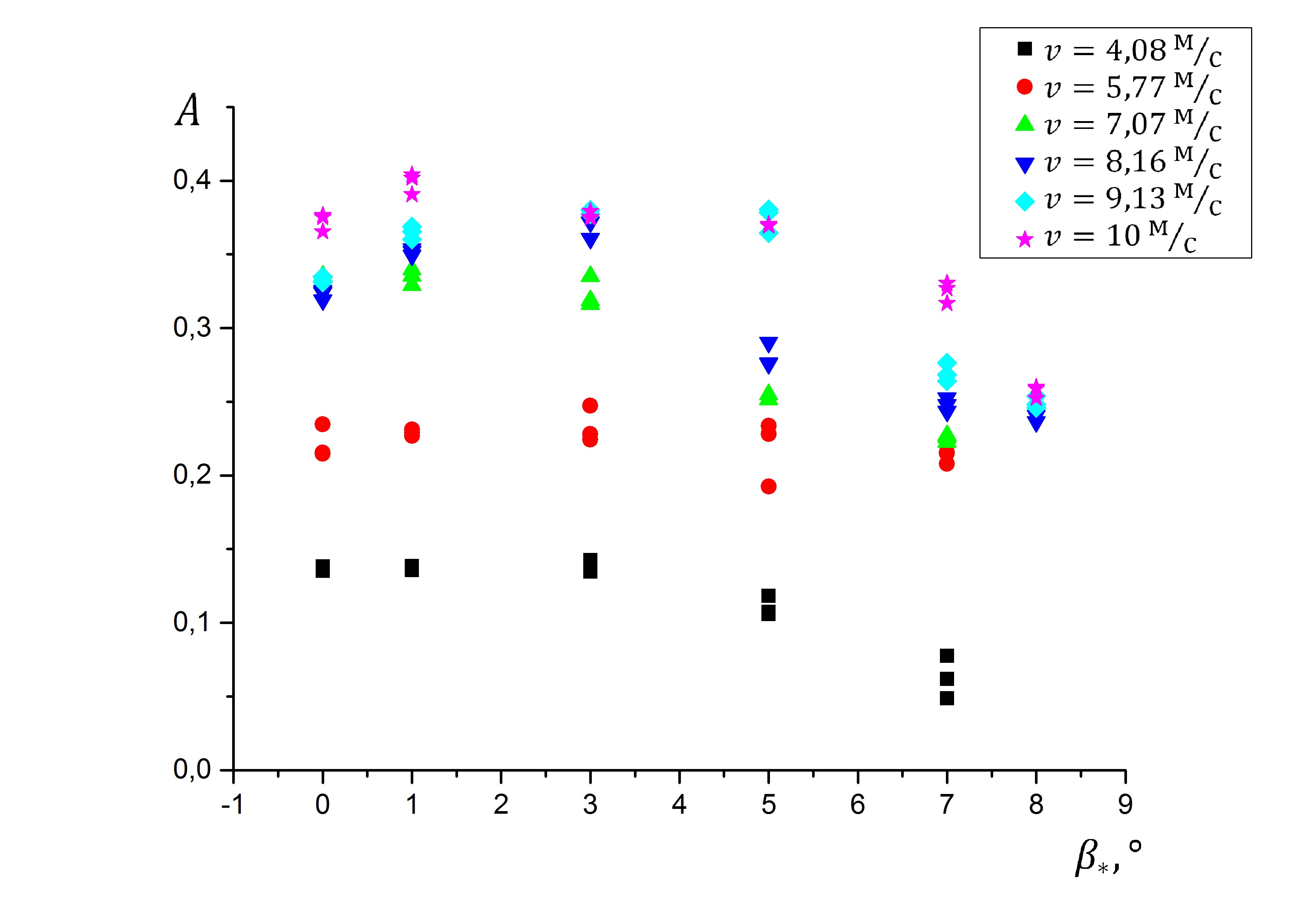 Рисунок 3. Зависимость амплитуды колебаний от равновесного угла атаки для цилиндра с дисками диаметра  м.	Скорости потока для каждого измерения по показаниям микроманометра, вычисленные по формуле , приведены в таблице 1:Таблица 1.Ниже представлены зависимости  от  для цилиндров с концевыми дисками диаметром  м (рис. 4) и  м (рис. 5) для равновесных углов . 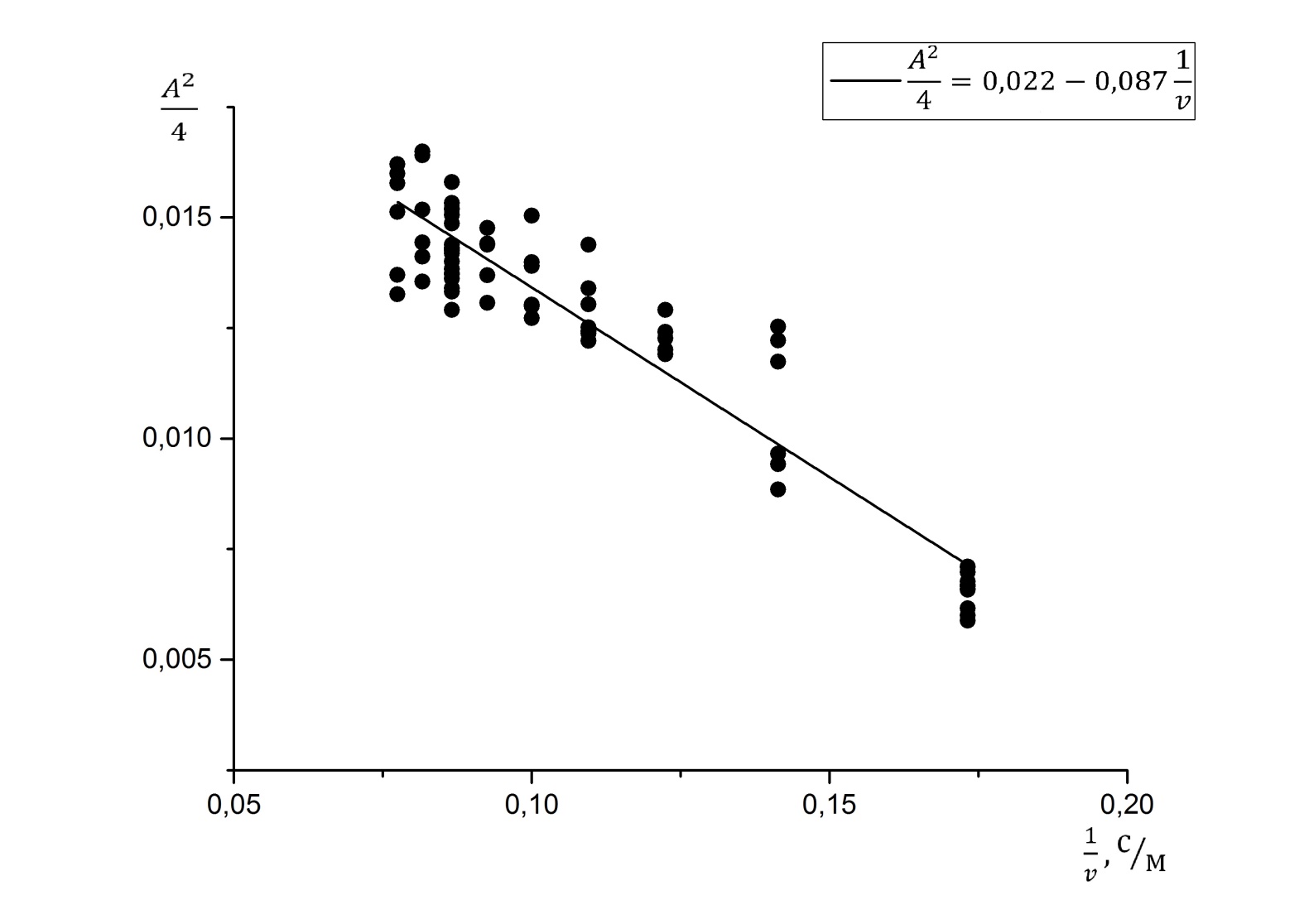 Рисунок 4. Зависимость  от обратной скорости для дисков диаметром м.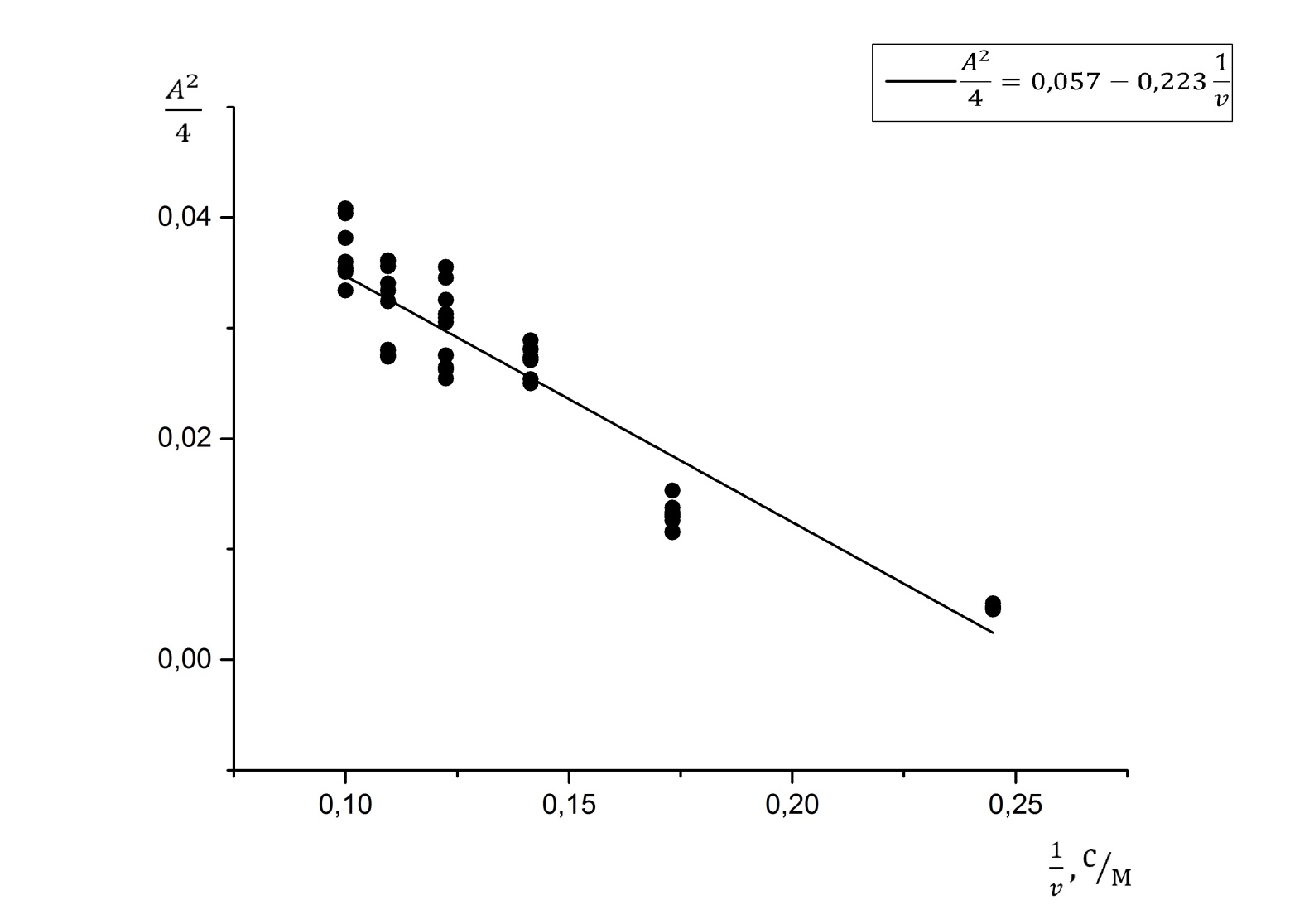 Рисунок 5. Зависимость  от обратной скорости для дисков диаметром м.Из приведенных графиков можно сделать вывод, что математическая модель, используемая для описания колебаний цилиндра без концевых дисков (5), для цилиндра с дисками работает не совсем корректно, хотя точки, соответствующие разным равновесным углам атаки, практически лежат на аппроксимирующей   прямой.Если же рассматривать весь диапазон колебаний цилиндров с дисками, то можно заметить закономерность – чем больше диаметр дисков, тем больше расхождение между экспериментальными данными и теорией, изложенной выше. Это видно на рисунке 6.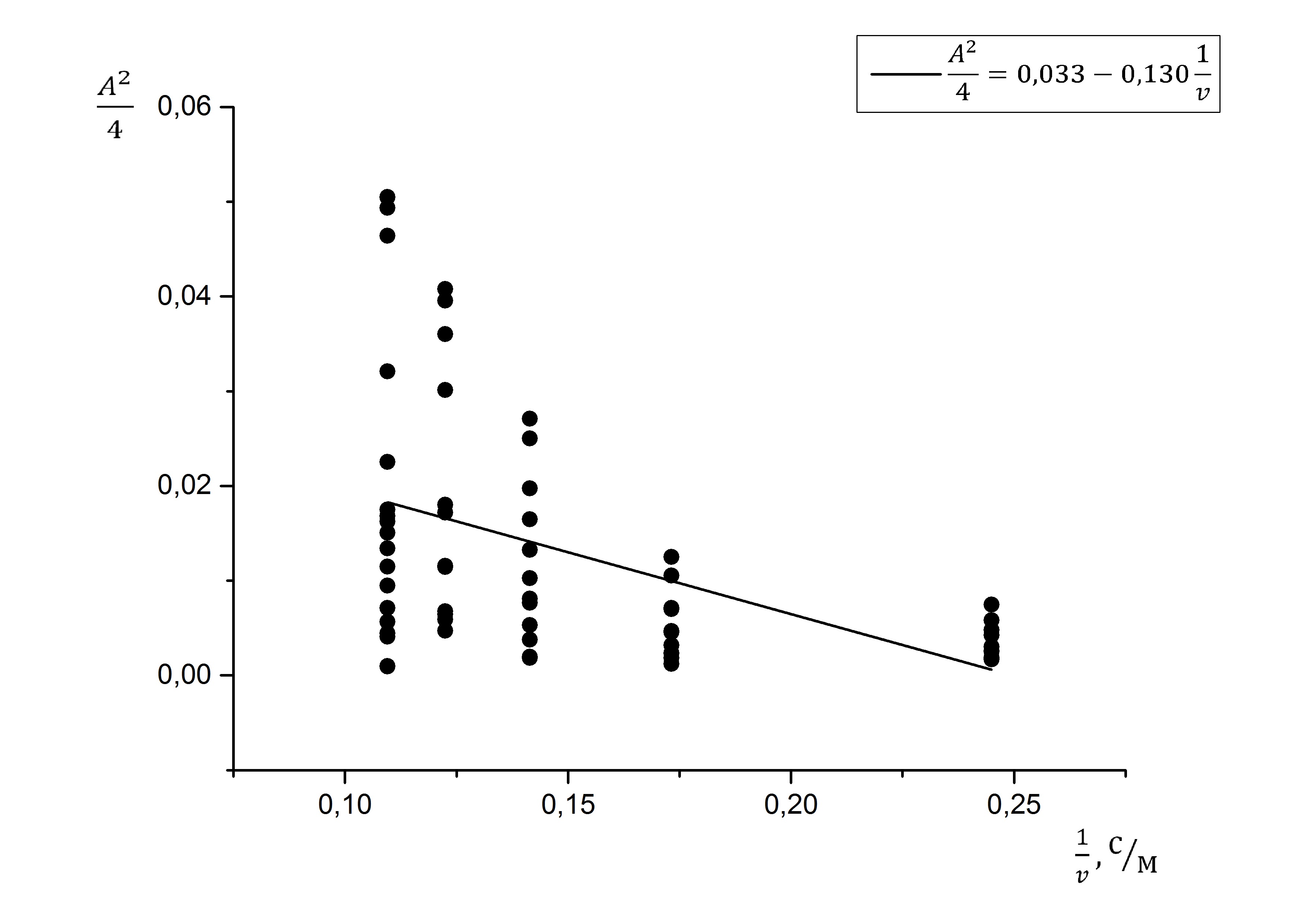 Рисунок 6. Зависимость  от обратной скорости для дисков диаметром м.На рисунке 7 продемонстрирован график зависимости амплитуды вращательных колебаний от равновесного угла атаки при скорости  для цилиндров с дисками разного диаметра. Как видно из графиков, амплитуда колебаний растет с увеличением радиуса дисков.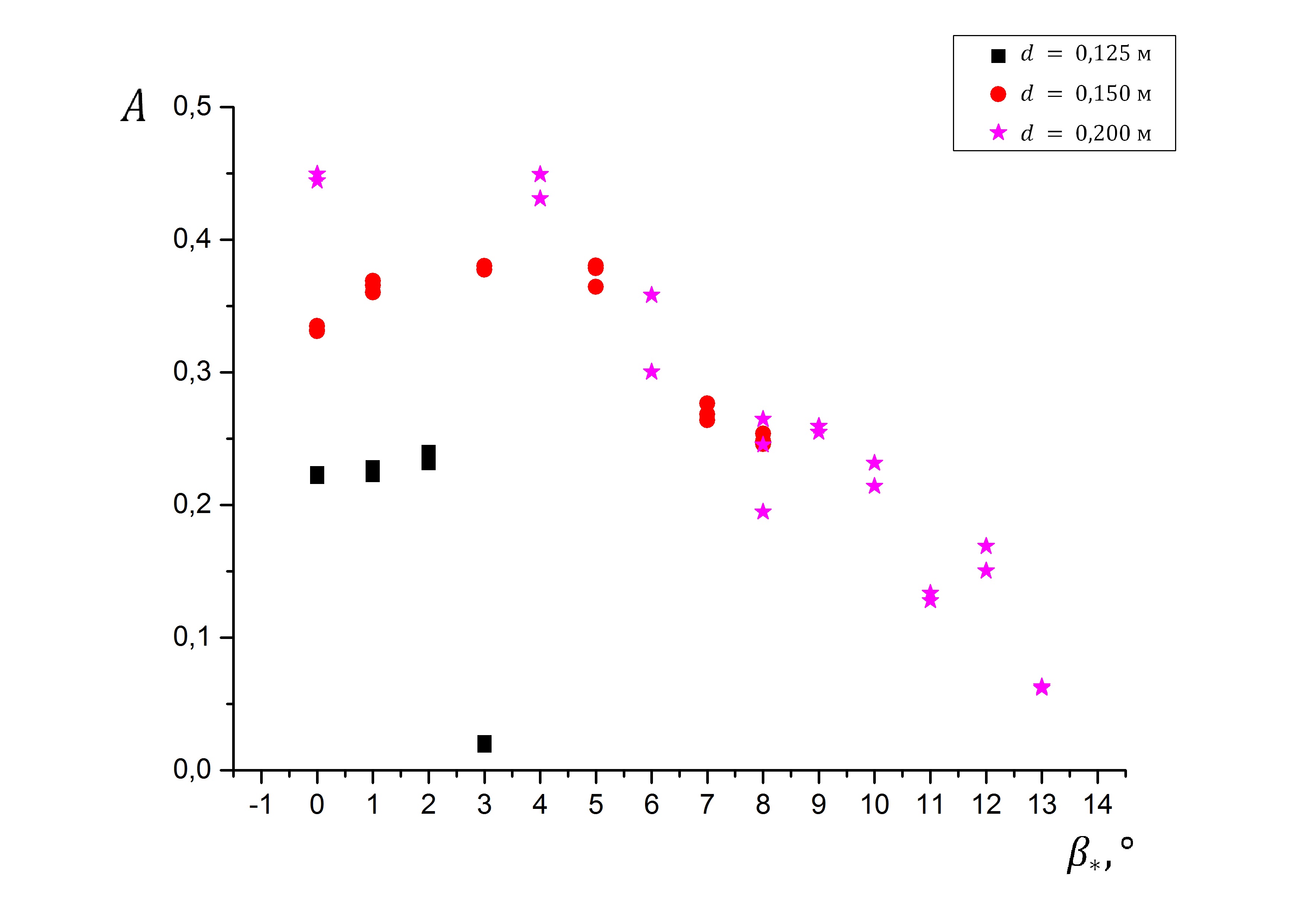 Рисунок 7. Зависимость амплитуды колебаний от равновесного угла атаки на скорости.В работе [13] рассматривался случай колебания цилиндра с удлинением . После сравнения результатов с нашими для цилиндра с «эффективным удлинением» , не сложно заметить, что амплитуда колебаний у цилиндра с дисками больше более чем в два раза. Вероятно, на разницу амплитуд влияет разница в моментах инерции конструкций.ЗаключениеПрисутствие  дисков  на  торцах  цилиндра приводит  к колебаниям цилиндра в воздушном потоке, а также диапазон равновесных углов атаки, при которых существуют колебания, увеличивается по сравнению с цилиндрами без концевых  дисков.  Амплитуда автоколебаний зависит как от размера концевых дисков, так и от скорости набегающего потока.Математическая модель,  используемая  для  описания колебаний цилиндра без дисков, некорректно предсказывает колебания цилиндра с концевыми дисками. 
	Результаты работы опубликованы в статье [14]. Также была подана заявка на участие в конференции, посвященной столетию Валландера.Список литературы1. Люсин В.Д., Рябинин А.Н. Исследование влияния удлинения призмы на ее аэродинамические характеристики и амплитуду колебаний при галопировании // Вестн. С.-Петерб. ун-та. Сер. 1. 2011. Вып. 2. С. 139–145.2. Рябинин А. Н., Тюрин Б. Ф. Поведение груза, подвешенного под вертолетом // Вестн. С.-Петерб. ун-та. Сер. 1. 1993. Вып. 1. С. 87–91.3. Рябинин А.Н. Колебания маятника со стабилизатором в воздушном потоке // Вестн. С.-Петерб. ун-та. Сер. 1. 1997. Вып. 2. С. 71–77.
4. Габдылхакова В. Г., Рябинин А. Н. Экспериментальное исследование вращательных колебаний призмы в воздушном потоке // Седьмые Поляховские чтения. Тезисы докладов Международной научной конференции по механике, Санкт-Петербург, 2–6 февраля 2015 г. М., 2015. С.92.
5. Рябинин А.Н. Некоторые задачи аэродинамики плохообтекаемых тел. СПб.: Изд-во С.-Петерб. ун-та, 1997.6. Лущенко И.В., Рябинин А.Н. Экспериментальные исследования колебаний цилиндра в воздушном потоке // Вестн. С.-Петерб. ун-та. Сер. 1. 2007. Вып. 2. С. 120–123.7. Рябинин А.Н., Титаренко И.С. Исследование вращательных колебаний параллелепипеда в потоке газа // Струйные, отрывные и нестационарные течения. XXII Юбилейный семинар. Тезисы докладов. СПб., 2010. С. 231–232.8. Киселев Н.А., Рябинин А.Н. Вращательные колебания цилиндров // Седьмые Поляховские чтения. Тезисы докладов Международной научной конференции по механике. Санкт-Петербург, 2–6 февраля 2015 г. М., 2015. С. 109.9. Киселев Н.А., Рябинин А.Н. Исследование вращательных колебаний цилиндра в воздушном потоке // Естественные и математические науки в современном мире. 2014. №2(15). С.83–87.
10. Белоцерковский С.М., Скрипач Б.К., Табачников В. Г. Крыло в нестационарном потоке газа. М., 1971. 768 с.
11. Боголюбов Н.Н., Митропольский Ю.А. Асимптотические методы в теории нелинейных колебаний / 4-е изд. М.: Наука, 1974. 504 с.12. Ковалев М.А. О расчете и исследовании аэродинамических труб // Уч. зап. Ленингр. ун-та. — 1939. — Вып. 7. — С. 61—86. 
13. Рябинин А.Н., Киселев Н.А. Влияние положения оси вращения цилиндра на его вращательные колебания в воздушном потоке //  Вестник  СПбГУ.  Сер.  1, — 2016. — T. 3(61), — Вып. 2. — С. 315-323.14. Богомолов Р.В., Рябинин А.Н. Исследование вращательных колебаний цилиндра с концевыми дисками в воздушном потоке // Естественные и математические науки в современном мире, 2017. — № 1(48). — С. 73-77.510152025304,085,777,078,169,131035404550556010,8011,5512,2512,9113,5414,14